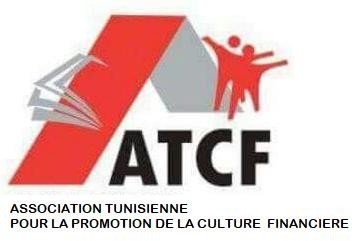 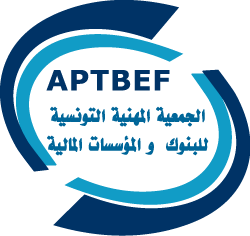 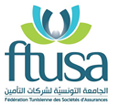 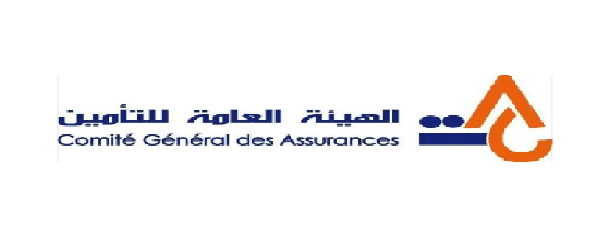 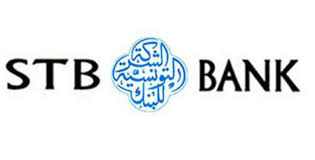 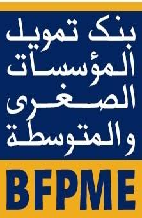 BULLETIN D’INSCRIPTION PARTICIPANTAdresse pour correspondance* Votre numéro de mobile et votre e-mail personnel ne seront en aucun cas communiqués à qui que ce soit.     Prière de joindre par email ou papier une photo d’identité et une copie de votre CIN.Droits d’inscriptionInscription à la 3ème Session de l’Université d’été du secteur Bancaire et Financier Professionnels   du 02 au 04/10/2020 : 770 ,000 DT   chambre singleDoctorants encadreur  du 02 au 04/10/2020 : 490,000 DT chambre singleLes droits d’inscription incluent :La participation à l’évènement2 nuitées en chambre single Sac à dos équipé de power bankL’accès à tous les sites de la conférenceLe cocktail dinatoire de clôture du samedi 03 octobre 2020Les déjeuners, les diners & les Pause-CaféLes droits d’inscription n’incluent pas :Les extras dans les hôtelsL’hébergement du conjoint                                                                           Chèque/Virement N°…………Banque …………..          Date …/… /2020Cpte : STB : TN 10006035186838778866                   Date d’arrivée : …/10/2020                  Date de départ : .../10/2020           *Les sociétés qui bénéficient de la suspension de la TVA : Prière d’inclure une copie de votre exonération pour l’année 2020. Le droit de Timbre est de 0.600TND.            Bon de commande pour uniquement doctorants des laboratoires de recherche